Муниципальный Советгорода ПавловскаРЕШЕНИЕот 27 января 2016 года								№ 1/1.1О принятии Положения о предоставлении гражданами, претендующими на замещение вакантной должности муниципальной службы, муниципальными служащими органов местного самоуправления города Павловска сведений о доходах,расходах, об имуществе и обязательствах имущественного характера, а также сведений о доходах,  расходах, об имуществе и обязательствах имущественного характера своих супруги (супруга) и несовершеннолетних детейВ соответствии с Федеральным законом от 25.12.2008  № 273-ФЗ «О противодействии коррупции»,  Федеральным законом от 02.12.2012 № 230-ФЗ  «О контроле за соответствием расходов лиц, замещающих государственные должности, и иных лиц их доходам», Указом Президента Российской Федерации от 23.06.2014 № 460 «Об утверждении формы справки о доходах, расходах, об имуществе и обязательствах имущественного характера и внесении изменений в некоторые акты Президента Российской Федерации» Муниципальный Совет города ПавловскаРЕШИЛ: 	1. Принять во втором и третьем чтениях (в целом) Положение о предоставлении гражданами, претендующими на замещение вакантной должности муниципальной службы, муниципальными служащими органов местного самоуправления города Павловска сведений о доходах, расходах, об имуществе и обязательствах имущественного характера,  а также сведений о доходах,  расходах, об имуществе и обязательствах имущественного характера своих супруги (супруга) и несовершеннолетних детей согласно приложению № 1.	2.  Настоящее решение вступает в силу со дня его официального опубликования.	3.  Контроль за исполнением  настоящего решения возложить на Главу муниципального образования города Павловска.Глава муниципального образованиягорода Павловска									В.В. ЗибаревПриложение 1к решению Муниципального Советагорода Павловскаот 27.01.2016 года № 1/1.1Положениео предоставлении гражданами, претендующими на замещение вакантной должности муниципальной службы, муниципальными служащими органов местного самоуправления города Павловска сведений о доходах, расходах, об имуществе и обязательствах имущественного характера,а также сведений о доходах, расходах, об имуществе и обязательствах имущественного характера своих супруги (супруга) и несовершеннолетних детей	1. Настоящим Положением определяется порядок предоставления гражданами, претендующими  на замещение вакантной должности муниципальной службы, муниципальными служащими органов местного самоуправления города Павловска сведений о полученных ими доходах, расходах, об имуществе, принадлежащем им на праве собственности, и об их обязательствах имущественного характера, а также сведений о доходах, расходах супруги (супруга) и несовершеннолетних детей, об имуществе, принадлежащем им на праве собственности, и об их обязательствах имущественного характера (далее - сведения о доходах, расходах, об имуществе и обязательствах имущественного характера).	2. Граждане, претендующие на замещение вакантной должности муниципальнойслужбы (далее – гражданине), муниципальные служащие, замещающие должности муниципальной службы  в органах местного самоуправления города Павловска (далее – муниципальные служащие), обязаны  предоставлять сведения о доходах, расходах, об имуществе и обязательствах имущественного характера.	3. Сведения о доходах, расходах, об имуществе и обязательствах имущественного характера предоставляются по утвержденной форме справок (Приложение 1):а) гражданами - при назначении на должности муниципальной службы;б) муниципальными служащими - ежегодно, не позднее 30 апреля года, следующего за отчетным.	4. Граждане при назначении на должность муниципальной службы предоставляют:а) сведения о своих доходах, полученных от всех источников (включая доходы по прежнему месту работы или месту замещения выборной должности, пенсии, пособия, иные выплаты) за календарный год, предшествующий году подачи документов для замещения должности муниципальной службы, а также сведения об имуществе, принадлежащем ему на праве собственности, и о своих обязательствах имущественного характера по состоянию на первое число месяца, предшествующего месяцу подачи документов для замещения должности муниципальной службы (на отчетную дату);б) сведения о доходах супруги (супруга) и несовершеннолетних детей, полученных отвсех источников (включая заработную плату, пенсии, пособия, иные выплаты) за календарный год, предшествующий году подачи гражданином документов для замещения должности муниципальной службы, а также сведения об имуществе, принадлежащем им на праве собственности, и об их обязательствах имущественного характера по состоянию на первое число месяца, предшествующего месяцу подачи гражданином документов для замещения должности муниципальной службы (на отчетную дату);в) сведения о расходах – в случаях, предусмотренных статьей 3 Федерального закона от 03.12.2012  № 230-ФЗ «О контроле  за соответствием расходов лиц, замещающих государственные должности, и иных лиц их доходам».	5. Муниципальный служащий представляет ежегодно:а) сведения о своих доходах, полученных за отчетный период (с 1 января по 31 декабря) от всех источников (включая денежное содержание, пенсии, пособия, иные выплаты), а также сведения об имуществе, принадлежащем ему на праве собственности, и о своих обязательствах имущественного характера по состоянию на конец отчетного периода;б) сведения о доходах супруги (супруга) и несовершеннолетних детей, полученных заотчетный период (с 1 января по 31 декабря) от всех источников (включая заработную плату, пенсии, пособия, иные выплаты), а также сведения об имуществе, принадлежащем им на праве собственности, и об их обязательствах имущественного характера по состоянию на конец отчетного периода;в) сведения о расходах – в случаях, предусмотренных статьей 3 Федерального закона от3 декабря 2012 г. № 230-ФЗ «О контроле за соответствием расходов лиц, замещающих государственные должности, и иных лиц их доходам».	6. Сведения о доходах, расходах, об имуществе и обязательствах имущественного характера предоставляются в Местную администрацию города Павловска специалисту, ответственному за ведение кадровой работы в органах местного самоуправления МО г. Павловска. 	7. В случае если гражданин или муниципальный служащий обнаружил, что в предоставленных ими сведениях о доходах, расходах, об имуществе и обязательствах имущественного характера не отражены или не полностью отражены какие-либо сведения либо имеются ошибки, они вправе предоставить уточненные сведения в порядке, установленном настоящим Положением.	Уточненные сведения, предоставленные муниципальным служащим после истечения установленного срока, указанного в подпункте «б» пункта 3 настоящего Положения, не считаются представленными с нарушением срока.	8. В случае непредоставления по объективным причинам муниципальным служащим сведений о доходах, расходах, об имуществе и обязательствах имущественного характера супруги (супруга) и несовершеннолетних детей данный факт подлежит рассмотрению на комиссии органов местного самоуправления города Павловска по соблюдению требований к служебному поведению муниципальных служащих и урегулированию конфликта интересов на муниципальной службе	9. Проверка достоверности и полноты сведений о доходах, расходах, об имуществе и обязательствах имущественного характера, предоставленных в соответствии с настоящим Положением гражданином, муниципальным служащим, осуществляется в соответствии с законодательством Российской Федерации.	10. Сведения о доходах, расходах, об имуществе и обязательствах имущественного характера, предоставляемые в соответствии с настоящим Положением гражданином, муниципальным служащим являются сведениями конфиденциального характера. Эти сведения предоставляются руководителю органа местного самоуправления, наделенного полномочиями назначать на должность и освобождать от должности муниципальных служащих, а также должностным лицам, ответственным за кадровую работу в органах местного самоуправления.	11. Муниципальные служащие, в должностные обязанности которых входит работа со сведениями о доходах, расходах, об имуществе и обязательствах имущественного характера, виновные в их разглашении или использовании в целях, не предусмотренных законодательством Российской Федерации, несут ответственность в соответствии с законодательством Российской Федерации.	12. Сведения о доходах, расходах, об имуществе и обязательствах имущественного характера,  предоставленные в соответствии с настоящим Положением, и информация о результатах проверки достоверности и полноты этих сведений приобщаются к личному делу.	13. В случае непредоставления или предоставления заведомо ложных сведений о своих доходах, об имуществе и обязательствах имущественного характера, а также сведений о доходах, об имуществе и обязательствах имущественного характера своих супруги (супруга) и несовершеннолетних детей гражданин не может быть назначен на должность муниципальной службы.	Непредоставление муниципальным служащим сведений о своих доходах, расходах, об имуществе и обязательствах имущественного характера, а также о доходах, расходах, об имуществе и обязательствах имущественного характера своих супруги (супруга) и несовершеннолетних детей в случае если предоставление таких сведений обязательно, либо предоставление заведомо недостоверных или неполных сведений является правонарушением, влекущим увольнение муниципального служащего с муниципальной службы.Приложение 1 к Положению, принятому решениемМуниципального Совета города Павловска		от 27.01.2016 года № 1/1.1	В_________________________________________________________				(указывается наименование органа местного самоуправления)СПРАВКАо доходах, расходах, об имуществе и обязательствахимущественного характерасообщаю сведения о доходах, расходах своих, супруги (супруга), несовершеннолетнего ребенка (нужное подчеркнуть)на праве собственности, о вкладах в банках, ценных бумагах, об обязательствах
Раздел 1. Сведения о доходахРаздел 2. Сведения о расходахРаздел 3. Сведения об имуществе3.1. Недвижимое имущество3.2. Транспортные средстваРаздел 4. Сведения о счетах в банках и иных кредитных организацияхРаздел 5. Сведения о ценных бумагах5.1. Акции и иное участие в коммерческих организациях и фондах5.2. Иные ценные бумагиИтого по разделу 5 «Сведения о ценных бумагах» суммарная декларированная стоимость ценных бумаг, включая доли участия в коммерческих организациях
Раздел 6. Сведения об обязательствах имущественного характера6.1. Объекты недвижимого имущества, находящиеся в пользовании6.2. Срочные обязательства финансового характераДоверенность и полноту настоящих сведений подтверждаю.Я,,(фамилия, имя, отчество, дата рождения, серия и номер паспорта, дата выдачи и орган, выдавший паспорт)(фамилия, имя, отчество, дата рождения, серия и номер паспорта, дата выдачи и орган, выдавший паспорт)(фамилия, имя, отчество, дата рождения, серия и номер паспорта, дата выдачи и орган, выдавший паспорт)(фамилия, имя, отчество, дата рождения, серия и номер паспорта, дата выдачи и орган, выдавший паспорт)(фамилия, имя, отчество, дата рождения, серия и номер паспорта, дата выдачи и орган, выдавший паспорт),(место работы (службы), занимаемая (замещаемая) должность; в случае отсутствия основного места работы (службы) —род занятий; должность, на замещение которой претендует гражданин (если применимо))(место работы (службы), занимаемая (замещаемая) должность; в случае отсутствия основного места работы (службы) —род занятий; должность, на замещение которой претендует гражданин (если применимо))(место работы (службы), занимаемая (замещаемая) должность; в случае отсутствия основного места работы (службы) —род занятий; должность, на замещение которой претендует гражданин (если применимо))(место работы (службы), занимаемая (замещаемая) должность; в случае отсутствия основного места работы (службы) —род занятий; должность, на замещение которой претендует гражданин (если применимо))(место работы (службы), занимаемая (замещаемая) должность; в случае отсутствия основного места работы (службы) —род занятий; должность, на замещение которой претендует гражданин (если применимо))зарегистрированный по адресу:зарегистрированный по адресу:зарегистрированный по адресу:,(адрес места регистрации)(адрес места регистрации)(адрес места регистрации)(адрес места регистрации)(адрес места регистрации)(фамилия, имя, отчество, год рождения, серия и номер паспорта, дата выдачи и орган, выдавший паспорт)(фамилия, имя, отчество, год рождения, серия и номер паспорта, дата выдачи и орган, выдавший паспорт)(фамилия, имя, отчество, год рождения, серия и номер паспорта, дата выдачи и орган, выдавший паспорт)(фамилия, имя, отчество, год рождения, серия и номер паспорта, дата выдачи и орган, выдавший паспорт)(фамилия, имя, отчество, год рождения, серия и номер паспорта, дата выдачи и орган, выдавший паспорт)(фамилия, имя, отчество, год рождения, серия и номер паспорта, дата выдачи и орган, выдавший паспорт)(адрес места регистрации, основное место работы (службы), занимаемая (замещаемая) должность)(адрес места регистрации, основное место работы (службы), занимаемая (замещаемая) должность)(адрес места регистрации, основное место работы (службы), занимаемая (замещаемая) должность)(адрес места регистрации, основное место работы (службы), занимаемая (замещаемая) должность)(адрес места регистрации, основное место работы (службы), занимаемая (замещаемая) должность)(адрес места регистрации, основное место работы (службы), занимаемая (замещаемая) должность)(в случае отсутствия основного места работы (службы) — род занятий)(в случае отсутствия основного места работы (службы) — род занятий)(в случае отсутствия основного места работы (службы) — род занятий)(в случае отсутствия основного места работы (службы) — род занятий)(в случае отсутствия основного места работы (службы) — род занятий)(в случае отсутствия основного места работы (службы) — род занятий)за отчетный период с 1 января	20за отчетный период с 1 января	20 г. по 31 декабря	20г. об имуществе, при-надлежащем(фамилия, имя, отчество)(фамилия, имя, отчество)(фамилия, имя, отчество)(фамилия, имя, отчество)(фамилия, имя, отчество)(фамилия, имя, отчество)имущественного характера по состоянию на	«»20 г.№п/пВид доходаВид доходаВеличинадохода(руб.)12231Доход по основному месту работыДоход по основному месту работы2Доход от педагогической и научной деятельностиДоход от педагогической и научной деятельности3Доход от иной творческой деятельностиДоход от иной творческой деятельности4Доход от вкладов в банках и иных кредитных организацияхДоход от вкладов в банках и иных кредитных организациях5Доход от ценных бумаг и долей участия в коммерческих организацияхДоход от ценных бумаг и долей участия в коммерческих организациях6Иные доходы (указать вид дохода):Иные доходы (указать вид дохода):1)2)3)7Итого доход за отчетный периодИтого доход за отчетный период№п/пВидприобретенногоимуществаВидприобретенногоимуществаСуммасделки(руб.)Источникполучениясредств, за счеткоторыхприобретеноимуществоОснованиеприобретения1223451Земельные участки:Земельные участки:1)2)3)2Иное недвижимое имущество:Иное недвижимое имущество:1)2)3)3Транспортные средства:Транспортные средства:1)2)3)4Ценные бумаги:Ценные бумаги:1)2)3)№п/пВид и наименованиеимуществаВид и наименованиеимуществаВидсобственностиМестонахождение(адрес)Площадь(кв. м)Основаниеприобретенияи источниксредств12234561Земельные участки:Земельные участки:1)2)2Жилые дома, дачи:Жилые дома, дачи:1)2)3Квартиры:Квартиры:1)2)4Гаражи:Гаражи:1)2)5Иное недвижимое имущество:Иное недвижимое имущество:1)2)№п/пВид, марка, модель транспортногосредства, год изготовленияВид, марка, модель транспортногосредства, год изготовленияВидсобственностиМесто регистрации122341Автомобили легковые:Автомобили легковые:1)2)2Автомобили грузовые:Автомобили грузовые:1)2)3Мототранспортные средства:Мототранспортные средства:1)2)4Сельскохозяйственная техника:Сельскохозяйственная техника:1)2)5Водный транспорт:Водный транспорт:1)2)6Воздушный транспорт:Воздушный транспорт:1)2)7Иные транспортные средства:Иные транспортные средства:1)2)№п/пНаименование и адрес банкаили иной кредитнойорганизацииВид и валютасчетаДатаоткрытиясчетаОстатокна счете(руб.)Суммапоступившихна счетденежныхсредств(руб.)123456123№п/пНаименование иорганизационно-правовая формаорганизацииМестонахождениеорганизации(адрес)Уставныйкапитал(руб.)ДоляучастияОснованиеучастия12345612345№п/пВидценнойбумагиЛицо, выпустившееценную бумагуНоминальнаявеличинаобязательства(руб.)ОбщееколичествоОбщаястоимость(руб.)123456123456(руб.),.№п/пВидимуществаВид и срокипользованияОснованиепользованияМестонахождение(адрес)Площадь(кв. м)123456123№п/пСодержаниеобязательстваКредитор(должник)ОснованиевозникновенияСуммаобязательства/размеробязательствапо состояниюна отчетнуюдату(руб.)Суммаобязательства/размеробязательствапо состояниюна отчетнуюдату(руб.)Суммаобязательства/размеробязательствапо состояниюна отчетнуюдату(руб.)Условияобяза-тельства123455561/2/3/«»20 г.(подпись лица, представляющего сведения)(Ф.И.О. и подпись лица, принявшего справку)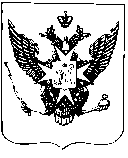 